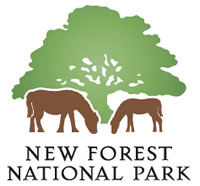 Bramshaw Parish CouncilNew Forest HampshireParish Clerk07798 698199bramshawclerk@gmail.com__________________________________________________________________________Dear Councillor,You are hereby summoned to attend the next meeting of Bramshaw Parish Council onTuesday 26 June 2018to be held inthe Community Room of Bramshaw Village Hallat 7:30pmThe public and press are welcome to attendAGENDA	OPEN FORUM Apologies for Absence: Melanie Camilleri (Clerk)DeclarationsAcceptance of Chair and Voice-chair – signed forms to be collectedDeclaration of InterestsConsider approval of Minutes of the Parish Council meeting held on Tuesday 22 May 2018.Matters Arising from minutesNFDC update: Cllr AndrewsPlanning: Led by DJ18/00386: Rose Cottage, Canterton Lane, Lyndhurst – single storey pitched roof side extension, new detached oak framed double carport, refurbish existing timber framed annexe building. Previous application 18/00050 withdrawn. Deadline 12 July18/00425: Wheelwrights Cottage, Brook Green, Bramshaw – demolish and replace existing garage with office/games room over. Deadline 10 JulyCONS/18/0536 (Treeworks): Garden Cottage, Fritham Court, Fritham - fell 1 x Cypress tree. Deadline 9 JulyCONS/18/0504 (Treeworks): Warrens, Bramshaw – prune 1xGleditsia tree, fell 35x trees of mixed species. Deadline 17 JulyLengthsman scheme: SD/KHAllocation of duties (carried over from May meeting)Cluster meeting 14 June at Wellow Parish Office attended by KH Footpaths: Update by SDTraffic Calming: Led by DJResponse from Tobias on traffic management proposalsSelection of gateway signs for approvalTelephone Box maintenance: Led by DJLitter Bins Nomansland: SD Email 18/6 by MCShop car park: SDPoor state of repair reported by member of public -how PC can supportProtect Hale Purlieu Movement - Visual Impact Assessment: SDPreliminary response for Josh Lavis, Chair of the MovementBramshaw Telegraph: SDAllocation of ownershipPC insurance: SDRenewal Speedwatch equipment covered for full value with no impact to premiumAsset Register Speedwatch equipment and bench addedSubscription status of all bodies: SDICO, HALC/NALC, NFDC: subscriptions are up to date. SLCC: subscription appears to have lapsed. MC to check and report back. Internal audit: SDCompletion and submission of forms: Pages 5 and 6 require completion. Deadline for submission 2 JulyFindings and recommendations for PC considerationParish Clerk salary: SDCheque for signature – salary for May + JuneStanding Order to be set-up wef 1 August - letter to bank for signatureFinance and ChequesNat West – change of name and address form not actioned Nat West – set-up telephone and internet bankingNat West – Special Instruction to set-up MC with delegate access for telephone and internet bankingGrants – request from ChurchyardInsurance renewal invoiceMel Camilleri – salary May + JuneDo The Numbers – internal auditReceipt monies from Awbridge PC for photocopying Sept 2017 – March 2018Schedule of expenses/accounts  CorrespondenceItems for the next agenda Date of next meeting: If agreed, the date of the next Bramshaw Parish Council meeting will be held on Tuesday 24 July 2018 at 7:30pm 